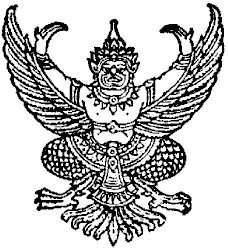 ที่ ลพ ๕๕๖๐๔/ว ๑๘๒ 	  	      		                       สำนักงานเทศบาลตำบลก้อ					        		             99  หมู่ 3  ต.ก้อ  อ.ลี้  จ.ลำพูน 51110            ๙  ตุลาคม  ๒๕๖๒เรื่อง     ขอความอนุเคราะห์ประชาสัมพันธ์การรับขึ้นทะเบียนเบี้ยยังชีพผู้สูงอายุ เรียน     กำนัน/ ผู้ใหญ่บ้านหมู่ที่ ๔ 	ตั้งแต่เดือนตุลาคม ๒๕๖๒ – เดือนพฤศจิกายน ๒๕๖๒ และเดือนมกราคม ๒๕๖๓ – เดือนกันยายน ๒๕๖๓  เทศบาลตำบลก้อ ขอเชิญชวนให้ผู้สูงอายุที่มีอายุครบ ๖๐ ปีบริบูรณ์ ที่ยังไม่เคยลงทะเบียนขอรับเบี้ยยังชีพผู้สูงอายุ และผู้สูงอายุที่จะมีอายุครบ ๖๐ ปีบริบูรณ์ในปีงบประมาณ ๒๕๖๔ นับจนถึงวันที่ ๑ กันยายน ๒๕๖๔ (เกิดก่อนวันที่ ๒ กันยายน ๒๕๐๔) หรือเกิดระหว่าง ๒ กันยายน ๒๕๐๓ ถึง ๑ กันยายน ๒๕๐๔ ที่มีคุณสมบัติ ดังนี้มีภูมิลำเนาในเขตพื้นที่แต่ยังไม่ได้ไปลงทะเบียนเพื่อขอรับเงินเบี้ยยังชีพผู้สูงอายุ หรือผู้ที่ได้ย้ายทะเบียนบ้านมาใหม่ก่อนสิ้นเดือนพฤศจิกายนของทุกปีไม่เป็นผู้ได้รับสวัสดิการหรือสิทธิประโยชน์อื่นใดจากหน่วยงานของรัฐ รัฐวิสาหกิจ หรือองค์กรปกครองส่วนท้องถิ่น ที่ประสงค์จะรับเงินเบี้ยยังชีพผู้สูงอายุ		ไปลงทะเบียนเพื่อแสดงความจำนงขอรับเงินเบี้ยยังชีพผู้สูงอายุได้ตั้งแต่เดือนตุลาคม ๒๕๖๒ – เดือนพฤศจิกายน ๒๕๖๒ และเดือนมกราคม ๒๕๖๓ - เดือนกันยายน ๒๕๖๓  ด้วยตนเอง หรือมอบหมายให้ผู้อื่นเป็นผู้ยื่นคำขอรับเงินเบี้ยยังชีพผู้สูงอายุแทนโดยมีหลักฐานตามที่ราชการกำหนด ณ กองสวัสดิการสังคมเทศบาลตำบลก้อ ระหว่างเวลา ๐๘.๓๐ – ๑๖.๓๐ น. (ในวันและเวลาราชการ) เพื่อจะได้มีสิทธิรับเงินเบี้ยยังชีพ โดยเตรียมเอกสารหลักฐาน ดังนี้บัตรประจำตัวประชาชนพร้อมสำเนา 					จำนวน ๑ ฉบับใบทะเบียนบ้าน (ที่เป็นปัจจุบัน) พร้อมสำเนา	      				จำนวน ๑ ฉบับสำเนาสมุดบัญชีธนาคาร ธกส. สาขาลี้ พร้อมรับรองสำเนา(กรณีโอนเงินเข้าบัญชี) จำนวน ๑ ฉบับ บัตรประจำตัวประชาชนผู้รับมอบอำนาจพร้อมสำเนา 				จำนวน ๑ ฉบับใบทะเบียนบ้านผู้รับมอบอำนาจพร้อมสำเนา					จำนวน ๑ ฉบับจึงเรียนมาเพื่อโปรดทราบและประชาสัมพันธ์ให้ทราบโดยทั่วกัน						ขอแสดงความนับถือ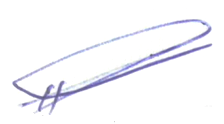 					          (นายชุมพร    มะโน)				                  นายกเทศมนตรีตำบลก้อกองสวัสดิการสังคมเทศบาลตำบลก้องานสังคมสงเคราะห์โทร. 0๕๓-๐๙๖๐๑๑“ยึดมั่นธรรมาภิบาล   บริการเพื่อประชาชน”